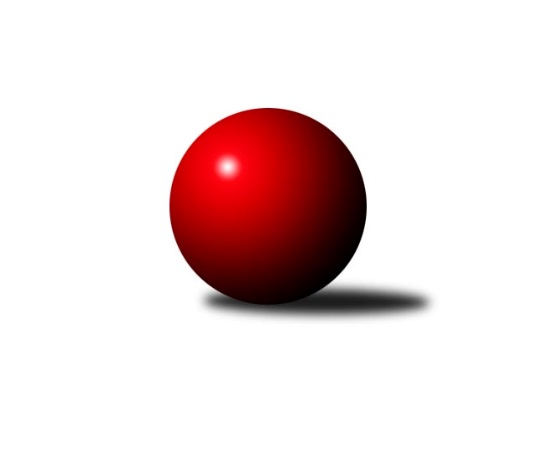 Č.2Ročník 2023/2024	13.6.2024 Mistrovství Prahy 1 2023/2024Statistika 2. kolaTabulka družstev:		družstvo	záp	výh	rem	proh	skore	sety	průměr	body	plné	dorážka	chyby	1.	TJ Kobylisy A	2	2	0	0	9.5 : 6.5 	(10.0 : 14.0)	2333	4	1629	704	40	2.	SK Uhelné sklady	2	1	1	0	10.0 : 6.0 	(13.5 : 10.5)	2518	3	1763	755	45.5	3.	TJ Rudná	2	1	1	0	10.0 : 6.0 	(13.0 : 11.0)	2599	3	1825	774	39.5	4.	SK Žižkov C	1	1	0	0	8.0 : 0.0 	(11.0 : 1.0)	2677	2	1854	823	42	5.	KK Konstruktiva C	1	1	0	0	5.0 : 3.0 	(7.0 : 5.0)	2645	2	1802	843	39	6.	SC Olympia Radotín	2	1	0	1	9.0 : 7.0 	(12.0 : 12.0)	2582	2	1791	791	43.5	7.	TJ Kobylisy B	2	1	0	1	9.0 : 7.0 	(12.0 : 12.0)	2333	2	1645	688	62	8.	SK Meteor Praha B	2	1	0	1	8.5 : 7.5 	(15.0 : 9.0)	2390	2	1681	709	50.5	9.	KK Slavia Praha	2	1	0	1	8.0 : 8.0 	(13.0 : 11.0)	2453	2	1735	718	57.5	10.	KK DP Praha	2	1	0	1	6.0 : 10.0 	(7.5 : 16.5)	2488	2	1727	761	54	11.	SK Meteor C	2	0	1	1	7.0 : 9.0 	(11.0 : 13.0)	2500	1	1764	737	56	12.	AC Sparta B	2	0	1	1	6.0 : 10.0 	(12.5 : 11.5)	2540	1	1751	790	41.5	13.	SK Žižkov B	2	0	0	2	4.0 : 12.0 	(9.5 : 14.5)	2508	0	1732	777	38	14.	VSK ČVUT	2	0	0	2	4.0 : 12.0 	(9.0 : 15.0)	2409	0	1704	705	60.5Tabulka doma:		družstvo	záp	výh	rem	proh	skore	sety	průměr	body	maximum	minimum	1.	TJ Kobylisy A	2	2	0	0	9.5 : 6.5 	(10.0 : 14.0)	2333	4	2333	2333	2.	SK Žižkov C	1	1	0	0	8.0 : 0.0 	(11.0 : 1.0)	2677	2	2677	2677	3.	TJ Kobylisy B	1	1	0	0	7.0 : 1.0 	(8.0 : 4.0)	2323	2	2323	2323	4.	TJ Rudná	1	1	0	0	6.0 : 2.0 	(8.0 : 4.0)	2640	2	2640	2640	5.	SK Uhelné sklady	1	1	0	0	6.0 : 2.0 	(7.5 : 4.5)	2515	2	2515	2515	6.	KK DP Praha	1	1	0	0	6.0 : 2.0 	(6.5 : 5.5)	2578	2	2578	2578	7.	SK Meteor Praha B	1	1	0	0	5.0 : 3.0 	(7.0 : 5.0)	2499	2	2499	2499	8.	AC Sparta B	1	0	1	0	4.0 : 4.0 	(7.0 : 5.0)	2520	1	2520	2520	9.	SK Meteor C	1	0	1	0	4.0 : 4.0 	(6.0 : 6.0)	2549	1	2549	2549	10.	KK Slavia Praha	0	0	0	0	0.0 : 0.0 	(0.0 : 0.0)	0	0	0	0	11.	KK Konstruktiva C	0	0	0	0	0.0 : 0.0 	(0.0 : 0.0)	0	0	0	0	12.	SC Olympia Radotín	1	0	0	1	3.0 : 5.0 	(5.0 : 7.0)	2570	0	2570	2570	13.	SK Žižkov B	1	0	0	1	2.0 : 6.0 	(5.0 : 7.0)	2585	0	2585	2585	14.	VSK ČVUT	1	0	0	1	1.0 : 7.0 	(3.0 : 9.0)	2526	0	2526	2526Tabulka venku:		družstvo	záp	výh	rem	proh	skore	sety	průměr	body	maximum	minimum	1.	SC Olympia Radotín	1	1	0	0	6.0 : 2.0 	(7.0 : 5.0)	2593	2	2593	2593	2.	KK Konstruktiva C	1	1	0	0	5.0 : 3.0 	(7.0 : 5.0)	2645	2	2645	2645	3.	KK Slavia Praha	2	1	0	1	8.0 : 8.0 	(13.0 : 11.0)	2453	2	2650	2255	4.	SK Uhelné sklady	1	0	1	0	4.0 : 4.0 	(6.0 : 6.0)	2521	1	2521	2521	5.	TJ Rudná	1	0	1	0	4.0 : 4.0 	(5.0 : 7.0)	2557	1	2557	2557	6.	SK Žižkov C	0	0	0	0	0.0 : 0.0 	(0.0 : 0.0)	0	0	0	0	7.	TJ Kobylisy A	0	0	0	0	0.0 : 0.0 	(0.0 : 0.0)	0	0	0	0	8.	SK Meteor Praha B	1	0	0	1	3.5 : 4.5 	(8.0 : 4.0)	2280	0	2280	2280	9.	VSK ČVUT	1	0	0	1	3.0 : 5.0 	(6.0 : 6.0)	2291	0	2291	2291	10.	SK Meteor C	1	0	0	1	3.0 : 5.0 	(5.0 : 7.0)	2451	0	2451	2451	11.	AC Sparta B	1	0	0	1	2.0 : 6.0 	(5.5 : 6.5)	2560	0	2560	2560	12.	SK Žižkov B	1	0	0	1	2.0 : 6.0 	(4.5 : 7.5)	2431	0	2431	2431	13.	TJ Kobylisy B	1	0	0	1	2.0 : 6.0 	(4.0 : 8.0)	2342	0	2342	2342	14.	KK DP Praha	1	0	0	1	0.0 : 8.0 	(1.0 : 11.0)	2397	0	2397	2397Tabulka podzimní části:		družstvo	záp	výh	rem	proh	skore	sety	průměr	body	doma	venku	1.	TJ Kobylisy A	2	2	0	0	9.5 : 6.5 	(10.0 : 14.0)	2333	4 	2 	0 	0 	0 	0 	0	2.	SK Uhelné sklady	2	1	1	0	10.0 : 6.0 	(13.5 : 10.5)	2518	3 	1 	0 	0 	0 	1 	0	3.	TJ Rudná	2	1	1	0	10.0 : 6.0 	(13.0 : 11.0)	2599	3 	1 	0 	0 	0 	1 	0	4.	SK Žižkov C	1	1	0	0	8.0 : 0.0 	(11.0 : 1.0)	2677	2 	1 	0 	0 	0 	0 	0	5.	KK Konstruktiva C	1	1	0	0	5.0 : 3.0 	(7.0 : 5.0)	2645	2 	0 	0 	0 	1 	0 	0	6.	SC Olympia Radotín	2	1	0	1	9.0 : 7.0 	(12.0 : 12.0)	2582	2 	0 	0 	1 	1 	0 	0	7.	TJ Kobylisy B	2	1	0	1	9.0 : 7.0 	(12.0 : 12.0)	2333	2 	1 	0 	0 	0 	0 	1	8.	SK Meteor Praha B	2	1	0	1	8.5 : 7.5 	(15.0 : 9.0)	2390	2 	1 	0 	0 	0 	0 	1	9.	KK Slavia Praha	2	1	0	1	8.0 : 8.0 	(13.0 : 11.0)	2453	2 	0 	0 	0 	1 	0 	1	10.	KK DP Praha	2	1	0	1	6.0 : 10.0 	(7.5 : 16.5)	2488	2 	1 	0 	0 	0 	0 	1	11.	SK Meteor C	2	0	1	1	7.0 : 9.0 	(11.0 : 13.0)	2500	1 	0 	1 	0 	0 	0 	1	12.	AC Sparta B	2	0	1	1	6.0 : 10.0 	(12.5 : 11.5)	2540	1 	0 	1 	0 	0 	0 	1	13.	SK Žižkov B	2	0	0	2	4.0 : 12.0 	(9.5 : 14.5)	2508	0 	0 	0 	1 	0 	0 	1	14.	VSK ČVUT	2	0	0	2	4.0 : 12.0 	(9.0 : 15.0)	2409	0 	0 	0 	1 	0 	0 	1Tabulka jarní části:		družstvo	záp	výh	rem	proh	skore	sety	průměr	body	doma	venku	1.	SK Meteor C	0	0	0	0	0.0 : 0.0 	(0.0 : 0.0)	0	0 	0 	0 	0 	0 	0 	0 	2.	KK Konstruktiva C	0	0	0	0	0.0 : 0.0 	(0.0 : 0.0)	0	0 	0 	0 	0 	0 	0 	0 	3.	SK Uhelné sklady	0	0	0	0	0.0 : 0.0 	(0.0 : 0.0)	0	0 	0 	0 	0 	0 	0 	0 	4.	SK Žižkov B	0	0	0	0	0.0 : 0.0 	(0.0 : 0.0)	0	0 	0 	0 	0 	0 	0 	0 	5.	KK DP Praha	0	0	0	0	0.0 : 0.0 	(0.0 : 0.0)	0	0 	0 	0 	0 	0 	0 	0 	6.	TJ Rudná	0	0	0	0	0.0 : 0.0 	(0.0 : 0.0)	0	0 	0 	0 	0 	0 	0 	0 	7.	VSK ČVUT	0	0	0	0	0.0 : 0.0 	(0.0 : 0.0)	0	0 	0 	0 	0 	0 	0 	0 	8.	AC Sparta B	0	0	0	0	0.0 : 0.0 	(0.0 : 0.0)	0	0 	0 	0 	0 	0 	0 	0 	9.	TJ Kobylisy B	0	0	0	0	0.0 : 0.0 	(0.0 : 0.0)	0	0 	0 	0 	0 	0 	0 	0 	10.	SK Meteor Praha B	0	0	0	0	0.0 : 0.0 	(0.0 : 0.0)	0	0 	0 	0 	0 	0 	0 	0 	11.	TJ Kobylisy A	0	0	0	0	0.0 : 0.0 	(0.0 : 0.0)	0	0 	0 	0 	0 	0 	0 	0 	12.	SK Žižkov C	0	0	0	0	0.0 : 0.0 	(0.0 : 0.0)	0	0 	0 	0 	0 	0 	0 	0 	13.	SC Olympia Radotín	0	0	0	0	0.0 : 0.0 	(0.0 : 0.0)	0	0 	0 	0 	0 	0 	0 	0 	14.	KK Slavia Praha	0	0	0	0	0.0 : 0.0 	(0.0 : 0.0)	0	0 	0 	0 	0 	0 	0 	0 Zisk bodů pro družstvo:		jméno hráče	družstvo	body	zápasy	v %	dílčí body	sety	v %	1.	Miroslav Viktorin 	AC Sparta B 	2	/	2	(100%)	4	/	4	(100%)	2.	Michal Matyska 	TJ Kobylisy B 	2	/	2	(100%)	4	/	4	(100%)	3.	Martin Novák 	SK Uhelné sklady 	2	/	2	(100%)	4	/	4	(100%)	4.	Miroslav Míchal 	SK Uhelné sklady 	2	/	2	(100%)	4	/	4	(100%)	5.	Luboš Soukup 	SK Meteor Praha B 	2	/	2	(100%)	4	/	4	(100%)	6.	Jindra Pokorná 	SK Meteor C 	2	/	2	(100%)	4	/	4	(100%)	7.	Miluše Kohoutová 	TJ Rudná 	2	/	2	(100%)	4	/	4	(100%)	8.	Ludmila Erbanová 	TJ Rudná 	2	/	2	(100%)	4	/	4	(100%)	9.	Vladimíra Pavlatová 	AC Sparta B 	2	/	2	(100%)	4	/	4	(100%)	10.	Stanislav Schuh 	SK Žižkov B 	2	/	2	(100%)	3.5	/	4	(88%)	11.	Filip Knap 	KK Slavia Praha 	2	/	2	(100%)	3	/	4	(75%)	12.	Vladimír Zdražil 	SC Olympia Radotín 	2	/	2	(100%)	3	/	4	(75%)	13.	Václav Bouchal 	TJ Kobylisy A 	2	/	2	(100%)	3	/	4	(75%)	14.	Tomáš Dvořák 	SK Uhelné sklady 	2	/	2	(100%)	2	/	4	(50%)	15.	Karel Mašek 	TJ Kobylisy A 	1.5	/	2	(75%)	3	/	4	(75%)	16.	David Dittrich 	SK Meteor Praha B 	1.5	/	2	(75%)	3	/	4	(75%)	17.	Samuel Fujko 	KK Konstruktiva C 	1	/	1	(100%)	2	/	2	(100%)	18.	Hana Dragounová 	SK Žižkov C 	1	/	1	(100%)	2	/	2	(100%)	19.	Karel Hybš 	KK Konstruktiva C 	1	/	1	(100%)	2	/	2	(100%)	20.	Tomáš Jiránek 	KK Slavia Praha 	1	/	1	(100%)	2	/	2	(100%)	21.	Pavel Novák 	SK Meteor Praha B 	1	/	1	(100%)	2	/	2	(100%)	22.	Zdeněk Míka 	SK Meteor C 	1	/	1	(100%)	2	/	2	(100%)	23.	Luboš Kocmich 	VSK ČVUT  	1	/	1	(100%)	2	/	2	(100%)	24.	Pavel Váňa 	SK Žižkov C 	1	/	1	(100%)	2	/	2	(100%)	25.	Tomáš Kazimour 	SK Žižkov C 	1	/	1	(100%)	2	/	2	(100%)	26.	Josef Pokorný 	SK Žižkov C 	1	/	1	(100%)	2	/	2	(100%)	27.	Jaroslav Pýcha 	SK Žižkov C 	1	/	1	(100%)	2	/	2	(100%)	28.	Petr Moravec 	TJ Kobylisy B 	1	/	1	(100%)	1	/	2	(50%)	29.	Stanislav Vesecký 	KK Konstruktiva C 	1	/	1	(100%)	1	/	2	(50%)	30.	Stanislava Sábová 	SK Žižkov C 	1	/	1	(100%)	1	/	2	(50%)	31.	Vojtěch Zlatník 	SC Olympia Radotín 	1	/	1	(100%)	1	/	2	(50%)	32.	Martin Pondělíček 	SC Olympia Radotín 	1	/	1	(100%)	1	/	2	(50%)	33.	Jan Novák 	KK DP Praha 	1	/	1	(100%)	1	/	2	(50%)	34.	Jan Knyttl 	VSK ČVUT  	1	/	1	(100%)	1	/	2	(50%)	35.	Pavel Červinka 	TJ Kobylisy A 	1	/	2	(50%)	3	/	4	(75%)	36.	Aleš Jungmann 	KK Slavia Praha 	1	/	2	(50%)	3	/	4	(75%)	37.	Zdeněk Novák 	KK Slavia Praha 	1	/	2	(50%)	3	/	4	(75%)	38.	Kamila Svobodová 	AC Sparta B 	1	/	2	(50%)	3	/	4	(75%)	39.	Adam Vejvoda 	VSK ČVUT  	1	/	2	(50%)	3	/	4	(75%)	40.	Ctirad Dudycha 	SK Meteor Praha B 	1	/	2	(50%)	3	/	4	(75%)	41.	Robert Kratochvíl 	TJ Kobylisy B 	1	/	2	(50%)	3	/	4	(75%)	42.	Miroslav Tomeš 	KK DP Praha 	1	/	2	(50%)	2	/	4	(50%)	43.	Petra Švarcová 	KK DP Praha 	1	/	2	(50%)	2	/	4	(50%)	44.	Robert Asimus 	SC Olympia Radotín 	1	/	2	(50%)	2	/	4	(50%)	45.	Jan Neckář 	SK Žižkov B 	1	/	2	(50%)	2	/	4	(50%)	46.	Milan Vejvoda 	VSK ČVUT  	1	/	2	(50%)	2	/	4	(50%)	47.	Pavel Moravec 	TJ Kobylisy B 	1	/	2	(50%)	2	/	4	(50%)	48.	Jan Rokos 	TJ Rudná 	1	/	2	(50%)	2	/	4	(50%)	49.	Jiří Spěváček 	TJ Rudná 	1	/	2	(50%)	2	/	4	(50%)	50.	Jiří Novotný 	SK Meteor Praha B 	1	/	2	(50%)	2	/	4	(50%)	51.	Pavel Dvořák 	SC Olympia Radotín 	1	/	2	(50%)	2	/	4	(50%)	52.	Jan Petráček 	SK Meteor C 	1	/	2	(50%)	2	/	4	(50%)	53.	Petr Dvořák 	SC Olympia Radotín 	1	/	2	(50%)	2	/	4	(50%)	54.	Ivana Vlková 	SK Meteor C 	1	/	2	(50%)	2	/	4	(50%)	55.	Pavel Černý 	SK Uhelné sklady 	1	/	2	(50%)	2	/	4	(50%)	56.	Jindřich Málek 	KK DP Praha 	1	/	2	(50%)	1.5	/	4	(38%)	57.	Jan Hloušek 	SK Uhelné sklady 	1	/	2	(50%)	1.5	/	4	(38%)	58.	Lubomír Chudoba 	TJ Kobylisy A 	1	/	2	(50%)	1	/	4	(25%)	59.	Irini Sedláčková 	SK Žižkov B 	1	/	2	(50%)	1	/	4	(25%)	60.	Zdeněk Cepl 	AC Sparta B 	1	/	2	(50%)	1	/	4	(25%)	61.	Zdeněk Šrot 	TJ Kobylisy B 	1	/	2	(50%)	1	/	4	(25%)	62.	Jan Nowak 	TJ Kobylisy B 	1	/	2	(50%)	1	/	4	(25%)	63.	Karel Vaňata 	KK Slavia Praha 	1	/	2	(50%)	1	/	4	(25%)	64.	Petra Vesecká 	KK Konstruktiva C 	0	/	1	(0%)	1	/	2	(50%)	65.	Petra Šimková 	SC Olympia Radotín 	0	/	1	(0%)	1	/	2	(50%)	66.	Petr Barchánek 	KK Konstruktiva C 	0	/	1	(0%)	1	/	2	(50%)	67.	Jan Červenka 	AC Sparta B 	0	/	1	(0%)	0.5	/	2	(25%)	68.	Michal Franc 	SK Meteor Praha B 	0	/	1	(0%)	0	/	2	(0%)	69.	Jan Václavík 	KK Slavia Praha 	0	/	1	(0%)	0	/	2	(0%)	70.	Miroslav Kochánek 	VSK ČVUT  	0	/	1	(0%)	0	/	2	(0%)	71.	Anna Nowaková 	TJ Kobylisy B 	0	/	1	(0%)	0	/	2	(0%)	72.	Markéta Rajnochová 	SK Uhelné sklady 	0	/	1	(0%)	0	/	2	(0%)	73.	David Knoll 	VSK ČVUT  	0	/	1	(0%)	0	/	2	(0%)	74.	Ivan Harašta 	KK Konstruktiva C 	0	/	1	(0%)	0	/	2	(0%)	75.	Přemysl Šámal 	SK Meteor C 	0	/	1	(0%)	0	/	2	(0%)	76.	Roman Tumpach 	SK Uhelné sklady 	0	/	1	(0%)	0	/	2	(0%)	77.	Vít Fikejzl 	AC Sparta B 	0	/	1	(0%)	0	/	2	(0%)	78.	Jindřich Habada 	KK DP Praha 	0	/	1	(0%)	0	/	2	(0%)	79.	Josef Gebr 	SK Žižkov B 	0	/	2	(0%)	1	/	4	(25%)	80.	Jiří Piskáček 	VSK ČVUT  	0	/	2	(0%)	1	/	4	(25%)	81.	Luboš Polanský 	SK Meteor Praha B 	0	/	2	(0%)	1	/	4	(25%)	82.	Josef Tesař 	SK Meteor C 	0	/	2	(0%)	1	/	4	(25%)	83.	Jan Neckář ml.	SK Žižkov B 	0	/	2	(0%)	1	/	4	(25%)	84.	Anna Sailerová 	SK Žižkov B 	0	/	2	(0%)	1	/	4	(25%)	85.	Pavel Strnad 	TJ Rudná 	0	/	2	(0%)	1	/	4	(25%)	86.	Petr Knap 	KK Slavia Praha 	0	/	2	(0%)	1	/	4	(25%)	87.	Jiří Brada 	KK DP Praha 	0	/	2	(0%)	1	/	4	(25%)	88.	Pavel Jahelka 	VSK ČVUT  	0	/	2	(0%)	0	/	4	(0%)	89.	Pavel Mezek 	TJ Kobylisy A 	0	/	2	(0%)	0	/	4	(0%)	90.	Jaromír Žítek 	TJ Kobylisy A 	0	/	2	(0%)	0	/	4	(0%)	91.	Jan Vácha 	AC Sparta B 	0	/	2	(0%)	0	/	4	(0%)	92.	Jaromír Bok 	TJ Rudná 	0	/	2	(0%)	0	/	4	(0%)	93.	Josef Kučera 	SK Meteor C 	0	/	2	(0%)	0	/	4	(0%)	94.	Jaroslav Vondrák 	KK DP Praha 	0	/	2	(0%)	0	/	4	(0%)Průměry na kuželnách:		kuželna	průměr	plné	dorážka	chyby	výkon na hráče	1.	Radotín, 1-4	2607	1785	822	37.5	(434.6)	2.	SK Žižkov Praha, 3-4	2588	1815	772	58.5	(431.3)	3.	SK Žižkov Praha, 1-2	2569	1779	790	50.5	(428.2)	4.	SK Žižkov Praha, 1-4	2563	1781	782	46.0	(427.2)	5.	KK Konstruktiva Praha, 5-6	2557	1766	791	42.0	(426.3)	6.	KK Konstruktiva Praha, 1-4	2538	1766	772	32.5	(423.1)	7.	Meteor, 1-2	2505	1774	730	52.8	(417.5)	8.	TJ Sokol Rudná, 1-2	2491	1745	746	56.5	(415.2)	9.	Zvon, 1-2	2473	1696	777	42.0	(412.2)	10.	Kobylisy, 1-2	2302	1624	678	51.3	(383.8)Nejlepší výkony na kuželnách:Radotín, 1-4KK Konstruktiva C	2645	1. kolo	Stanislav Vesecký 	KK Konstruktiva C	505	1. koloSC Olympia Radotín	2570	1. kolo	Karel Hybš 	KK Konstruktiva C	477	1. kolo		. kolo	Robert Asimus 	SC Olympia Radotín	466	1. kolo		. kolo	Vojtěch Zlatník 	SC Olympia Radotín	447	1. kolo		. kolo	Pavel Dvořák 	SC Olympia Radotín	443	1. kolo		. kolo	Samuel Fujko 	KK Konstruktiva C	434	1. kolo		. kolo	Petr Dvořák 	SC Olympia Radotín	423	1. kolo		. kolo	Petr Barchánek 	KK Konstruktiva C	418	1. kolo		. kolo	Vladimír Zdražil 	SC Olympia Radotín	414	1. kolo		. kolo	Petra Vesecká 	KK Konstruktiva C	409	1. koloSK Žižkov Praha, 3-4KK Slavia Praha	2650	2. kolo	Adam Vejvoda 	VSK ČVUT 	472	2. koloVSK ČVUT 	2526	2. kolo	Zdeněk Novák 	KK Slavia Praha	468	2. kolo		. kolo	Filip Knap 	KK Slavia Praha	450	2. kolo		. kolo	Tomáš Jiránek 	KK Slavia Praha	440	2. kolo		. kolo	Karel Vaňata 	KK Slavia Praha	433	2. kolo		. kolo	Aleš Jungmann 	KK Slavia Praha	433	2. kolo		. kolo	Milan Vejvoda 	VSK ČVUT 	427	2. kolo		. kolo	Petr Knap 	KK Slavia Praha	426	2. kolo		. kolo	David Knoll 	VSK ČVUT 	424	2. kolo		. kolo	Jiří Piskáček 	VSK ČVUT 	420	2. koloSK Žižkov Praha, 1-2KK DP Praha	2578	2. kolo	Vladimíra Pavlatová 	AC Sparta B	460	2. koloAC Sparta B	2560	2. kolo	Miroslav Viktorin 	AC Sparta B	458	2. kolo		. kolo	Petra Švarcová 	KK DP Praha	457	2. kolo		. kolo	Jindřich Málek 	KK DP Praha	445	2. kolo		. kolo	Jiří Brada 	KK DP Praha	432	2. kolo		. kolo	Jan Červenka 	AC Sparta B	428	2. kolo		. kolo	Jan Vácha 	AC Sparta B	427	2. kolo		. kolo	Jaroslav Vondrák 	KK DP Praha	423	2. kolo		. kolo	Miroslav Tomeš 	KK DP Praha	411	2. kolo		. kolo	Jan Novák 	KK DP Praha	410	2. koloSK Žižkov Praha, 1-4SK Žižkov C	2677	1. kolo	Vladimír Zdražil 	SC Olympia Radotín	464	2. koloSC Olympia Radotín	2593	2. kolo	Pavel Váňa 	SK Žižkov C	462	1. koloSK Žižkov B	2585	2. kolo	Hana Dragounová 	SK Žižkov C	449	1. koloKK DP Praha	2397	1. kolo	Stanislava Sábová 	SK Žižkov C	449	1. kolo		. kolo	Jaroslav Pýcha 	SK Žižkov C	447	1. kolo		. kolo	Stanislav Schuh 	SK Žižkov B	447	2. kolo		. kolo	Josef Pokorný 	SK Žižkov C	444	1. kolo		. kolo	Irini Sedláčková 	SK Žižkov B	444	2. kolo		. kolo	Robert Asimus 	SC Olympia Radotín	442	2. kolo		. kolo	Petra Šimková 	SC Olympia Radotín	438	2. koloKK Konstruktiva Praha, 5-6SK Žižkov C	2617	2. kolo	Jaroslav Pýcha 	SK Žižkov C	466	2. koloKK Konstruktiva C	2498	2. kolo	Stanislav Vesecký 	KK Konstruktiva C	465	2. kolo		. kolo	Petr Barchánek 	KK Konstruktiva C	457	2. kolo		. kolo	Hana Dragounová 	SK Žižkov C	456	2. kolo		. kolo	Tomáš Pokorný 	SK Žižkov C	435	2. kolo		. kolo	Karel Hybš 	KK Konstruktiva C	425	2. kolo		. kolo	Josef Pokorný 	SK Žižkov C	424	2. kolo		. kolo	Pavel Váňa 	SK Žižkov C	420	2. kolo		. kolo	Tomáš Kazimour 	SK Žižkov C	416	2. kolo		. kolo	Petra Vesecká 	KK Konstruktiva C	394	2. koloKK Konstruktiva Praha, 1-4TJ Rudná	2557	1. kolo	Ludmila Erbanová 	TJ Rudná	465	1. koloAC Sparta B	2520	1. kolo	Vladimíra Pavlatová 	AC Sparta B	442	1. kolo		. kolo	Miroslav Viktorin 	AC Sparta B	441	1. kolo		. kolo	Miluše Kohoutová 	TJ Rudná	440	1. kolo		. kolo	Kamila Svobodová 	AC Sparta B	436	1. kolo		. kolo	Pavel Strnad 	TJ Rudná	419	1. kolo		. kolo	Zdeněk Cepl 	AC Sparta B	417	1. kolo		. kolo	Jaromír Bok 	TJ Rudná	414	1. kolo		. kolo	Jiří Spěváček 	TJ Rudná	411	1. kolo		. kolo	Jan Rokos 	TJ Rudná	408	1. koloMeteor, 1-2SK Meteor C	2549	2. kolo	Jindra Pokorná 	SK Meteor C	466	2. koloSK Uhelné sklady	2521	2. kolo	David Dittrich 	SK Meteor Praha B	448	1. koloSK Meteor Praha B	2499	1. kolo	Ivana Vlková 	SK Meteor C	448	1. koloSK Meteor C	2451	1. kolo	Luboš Soukup 	SK Meteor Praha B	440	1. kolo		. kolo	Tomáš Dvořák 	SK Uhelné sklady	437	2. kolo		. kolo	Josef Tesař 	SK Meteor C	432	2. kolo		. kolo	Zdeněk Míka 	SK Meteor C	432	2. kolo		. kolo	Jan Hloušek 	SK Uhelné sklady	431	2. kolo		. kolo	Markéta Rajnochová 	SK Uhelné sklady	429	2. kolo		. kolo	Jindra Pokorná 	SK Meteor C	427	1. koloTJ Sokol Rudná, 1-2TJ Rudná	2640	2. kolo	Miluše Kohoutová 	TJ Rudná	484	2. koloTJ Kobylisy B	2342	2. kolo	Ludmila Erbanová 	TJ Rudná	457	2. kolo		. kolo	Jiří Spěváček 	TJ Rudná	453	2. kolo		. kolo	Pavel Moravec 	TJ Kobylisy B	439	2. kolo		. kolo	Pavel Strnad 	TJ Rudná	437	2. kolo		. kolo	Jan Rokos 	TJ Rudná	420	2. kolo		. kolo	Robert Kratochvíl 	TJ Kobylisy B	416	2. kolo		. kolo	Michal Matyska 	TJ Kobylisy B	406	2. kolo		. kolo	Jan Nowak 	TJ Kobylisy B	405	2. kolo		. kolo	Jaromír Bok 	TJ Rudná	389	2. koloZvon, 1-2SK Uhelné sklady	2515	1. kolo	Jan Neckář 	SK Žižkov B	445	1. koloSK Žižkov B	2431	1. kolo	Miroslav Míchal 	SK Uhelné sklady	441	1. kolo		. kolo	Martin Novák 	SK Uhelné sklady	432	1. kolo		. kolo	Pavel Černý 	SK Uhelné sklady	429	1. kolo		. kolo	Stanislav Schuh 	SK Žižkov B	426	1. kolo		. kolo	Jan Hloušek 	SK Uhelné sklady	421	1. kolo		. kolo	Jan Neckář ml.	SK Žižkov B	407	1. kolo		. kolo	Tomáš Dvořák 	SK Uhelné sklady	398	1. kolo		. kolo	Roman Tumpach 	SK Uhelné sklady	394	1. kolo		. kolo	Irini Sedláčková 	SK Žižkov B	392	1. koloKobylisy, 1-2TJ Kobylisy A	2333	2. kolo	Karel Mašek 	TJ Kobylisy A	420	2. koloTJ Kobylisy A	2333	1. kolo	David Dittrich 	SK Meteor Praha B	420	2. koloTJ Kobylisy B	2323	1. kolo	Pavel Červinka 	TJ Kobylisy A	420	2. koloVSK ČVUT 	2291	1. kolo	Petr Moravec 	TJ Kobylisy B	414	1. koloSK Meteor Praha B	2280	2. kolo	Ctirad Dudycha 	SK Meteor Praha B	413	2. koloKK Slavia Praha	2255	1. kolo	Václav Bouchal 	TJ Kobylisy A	412	1. kolo		. kolo	Aleš Jungmann 	KK Slavia Praha	409	1. kolo		. kolo	Jan Nowak 	TJ Kobylisy B	408	1. kolo		. kolo	Milan Vejvoda 	VSK ČVUT 	402	1. kolo		. kolo	Václav Bouchal 	TJ Kobylisy A	402	2. koloČetnost výsledků:	8.0 : 0.0	1x	7.0 : 1.0	1x	6.0 : 2.0	3x	5.0 : 3.0	2x	4.5 : 3.5	1x	4.0 : 4.0	2x	3.0 : 5.0	1x	2.0 : 6.0	2x	1.0 : 7.0	1x